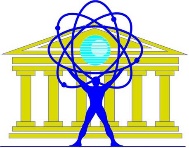        MOLBA ZA SPONZORSTVO  PODACI O ČLANU/PODNOSITELJU MOLBE  PODACI O IZDAVAČU KNJIGE                                        Mjesto i datum				                         			Potpis člana/ podnositelja zahtjeva_____________________________				    	_____________________________Ime i prezime:Članstvo u Sindikatu od:Podružnica:Radno mjesto:        Kontakt podaci (e-mail, tel./mob):Naslov knjige:           Autor (skupina autora):                       Kratki opis teme knjige:Podaci o drugim potporama za izdavanje knjige
(iznos i naziv subjekta koji daje potporu/donaciju/sponzorstvo):Naziv izdavača: OIB izdavača:Adresa izdavača:Broj računa izdavača:    Kontakt podaci (e-mail, tel./mob):